Publicado en Malaga el 04/12/2019 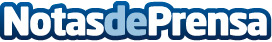 El confort y el resguardo del frío, principales bazas de los pijamas de invierno, según Gisela IntimatesLa comodidad o el resguardo ante las bajas temperaturas son las principales características que se buscan en los pijamas de invierno, unas prendas que han evolucionado en gran medida en los últimos tiempos, destaca Gisela IntimatesDatos de contacto:Gisela Intimates952 24 71 00Nota de prensa publicada en: https://www.notasdeprensa.es/el-confort-y-el-resguardo-del-frio-principales Categorias: Moda Sociedad Consumo http://www.notasdeprensa.es